IDENTIFICACIÓN2. PLANTEAMIENTO DE LOS CONCEPTOSCOLEGIO METROPOLITANO DEL SURResolución No 0427 del 11 Mayo de 2010GUIA # 00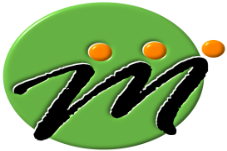 Área: MATEMÁTICASAsignatura: ARITMÉTICAFecha: Enero 20 de 2013Grado: SextoNombre del Estudiante:Nombre del Estudiante:Nombre del Estudiante:Nombre del Estudiante:Nombre del Docente: LUIS LOZADA RUIZNombre del Docente: LUIS LOZADA RUIZNombre del Docente: LUIS LOZADA RUIZNombre del Docente: LUIS LOZADA RUIZObjetivo: Familiarizar al estudiante con los contenidos, metodología, criterios de evaluación y  recursos en la asignatura de matemáticas.Objetivo: Familiarizar al estudiante con los contenidos, metodología, criterios de evaluación y  recursos en la asignatura de matemáticas.Objetivo: Familiarizar al estudiante con los contenidos, metodología, criterios de evaluación y  recursos en la asignatura de matemáticas.Objetivo: Familiarizar al estudiante con los contenidos, metodología, criterios de evaluación y  recursos en la asignatura de matemáticas.WELCOME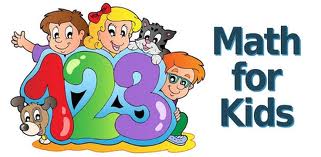 En la siguiente figura, coloca los números de 1 al 8 sin que dos números consecutivos queden de vecinosCambia las x  por números de tal manera que la suma se cumplaX 8 X 54 8 6 X                                                             +    1 X X 85 0 3 1METODOLOGÍALa estructuración del conocimiento matemático es un proceso a largo plazo que necesita la “construcción” de instrumentos cognitivos cada vez más eficaces y sistemáticos para interpretar, representar, analizar, explicar y predecir hechos y fenómenos de distintas características, entre los que ocupan un lugar importante los referidos a la “realidad”, por lo tanto la metodología a tratar se enfocará esencialmente en el planteamiento y la resolución de situaciones problemáticas. El docente presentará el concepto a estudiar en distintos contextos (de la vida real, de las matemáticas y de otras ciencias) el estudiante deberá interactuar, analizar y consultar con sus compañeros. Luego del consenso y el cuestionamiento saldrá un acercamiento al conocimiento. El profesor cumplirá el papel de orientador - mediador - planificador que guiará las actividades encaminadas a la construcción del conocimiento  matemático.Se brindaran experiencias de aprendizaje de modo que el estudiante pueda redescubrir los conceptos matemáticos a la solución  de problemas, y al final de cada tema se realizaran actividades y talleres, tanto individuales como en grupo, calendario matemático, ejercicios tipo prueba saber; además la elaboración de mapas conceptuales y cuestionarios de evaluación general prueba saber institucional y se buscara la mayor y mejor participación de los estudiantes mediante el trabajo en el tablero, en grupo, la realización de proyectos,  exposiciones y desarrollo de la guía de trabajo.Los instrumentos de medición y seguimiento del proceso de aprendizaje del estudiante que sirven como medio de comunicación entre los padres de familia y los docentes son el cuaderno y la carpeta, ya que ellos contienen los procesos desarrollados en la clase, las asignaciones para la clase, las evaluaciones escritas con su respectiva retroalimentación.CRITERIOS DE EVALUACIÓNLa construcción, desarrollo y evaluación permanente de los conocimientos adquiridos día a día nos permite visualizar a corto, y mediano plazo el proceso que lleva cada estudiante, y sus diversas necesidades, las cuales darán la pauta para la planeación del trabajo docente.Según criterios establecidos en nuestro manual de convivencia la evaluación está reglamentada según decreto 1290 de 2009 y se define así:La nota de la asignatura de matemáticas y de pensamiento lógico, estará distribuida porcentualmente, según desempeño desarrollado en los aspectos del aprendizaje, así:Cognitivo   40% (evaluaciones 20% y Acumulativo 20%) Procedimental  40% (trabajos, talleres, guías, tareas, presentación de calendarios, etc.)Actitudinal        20% (presentación personal, asistencia, puntualidad y actitud en la clase).La definitiva de la asignatura será el resultadoun proceso de concertación y concientización cuyos criterios serán conocidos por todos los implicados.La definitiva del área de matemáticas se calculara con el 80% de la definitiva de la asignatura de aritmética y el 20% de la asignatura de pensamiento lógico.RECURSOSPara un buen desempeño en la asignatura de matemáticas es necesario un cuaderno de 100 hojas cuadriculado para toma de apuntes y resolución de talleres, un lapicero, un lápiz, una carpeta plastificada tamaño oficio, el calendario matemático, la guía de clase y una regla.   Una herramienta de apoyo fundamental es el texto guía (Matemática 11, EDITORIAL Santillana), simulacros tipo prueba saber,  los computadores, los libros del bibliobanco, video Beam, fotocopias.BIBLIOGRAFÍA. MEN, La revolución educativa estándares básicos de matemáticas y lenguaje educación básica y media, 2003MEN, Decreto 1290, 2009 MEN, Acuerdo 4 del 2000.MEN, Decreto 230MEN, Decreto 1070 del 2008MEN, Decreto 1860 de 1994MEN, Ley 115 de 1994MEN, Resolución 2343 de 1996MEN, Lineamientos Curriculares de matemáticas, 2002MEN. Educación especial.Acompañamiento a los niños para el aprendizaje matemáticoMEN. Documento de trabajo.Las competencias, resignificando el aprendizaje escolar.   Raniel Max torres.COMPETENCIAS, PLAN DE ESTUDIOS Y METODOLOGÍAS PARA EL DESARROLLO DE PROCESOS DE PENSAMIENTO.       Dr. Juan Humberto Quintana Lozano.Díaz-Barriga Arceo, Frida y Gerardo Hernández Rojas (1998) Estrategias Docentes para un Aprendizaje Significativo. Ver capítulo sobre “Constructivismo y Aprendizaje Significativo”. McGraw Hill.Glazman, Raquel y cols. (1984) “Corrientes psicológicas y currículum", Revista Foro Universitario, STUNAM, No. 44, año 4. México.Martínez Rodríguez, Miguel Ángel(1999) “El enfoque sociocultural en el estudio del desarrollo y la educación”.Escuela Nacional de Estudios Profesionales, Campus Iztacala. Universidad Nacional Autónoma de México. Artículo publicado en la Revista Electrónica de Investigación Educativa. UABC. México.Newman, D., P. Griffin y M. Cole (1998) La zona de construcción del conocimiento. Ediciones Morata, Madrid. (Tercera Edición)Pozo, Juan Ignacio (1994) Teorías cognitivas del aprendizaje. Morata. Madrid. (Tercera edición).“Si yo soy por lo que soy y tu eres por lo que eres, entonces yo soy y tu eres, pero si yo soy por lo que tu eres y tu eres por lo que yo soy entonces yo no soy y tu no eres”.